15.4.1. Esőmérő készítése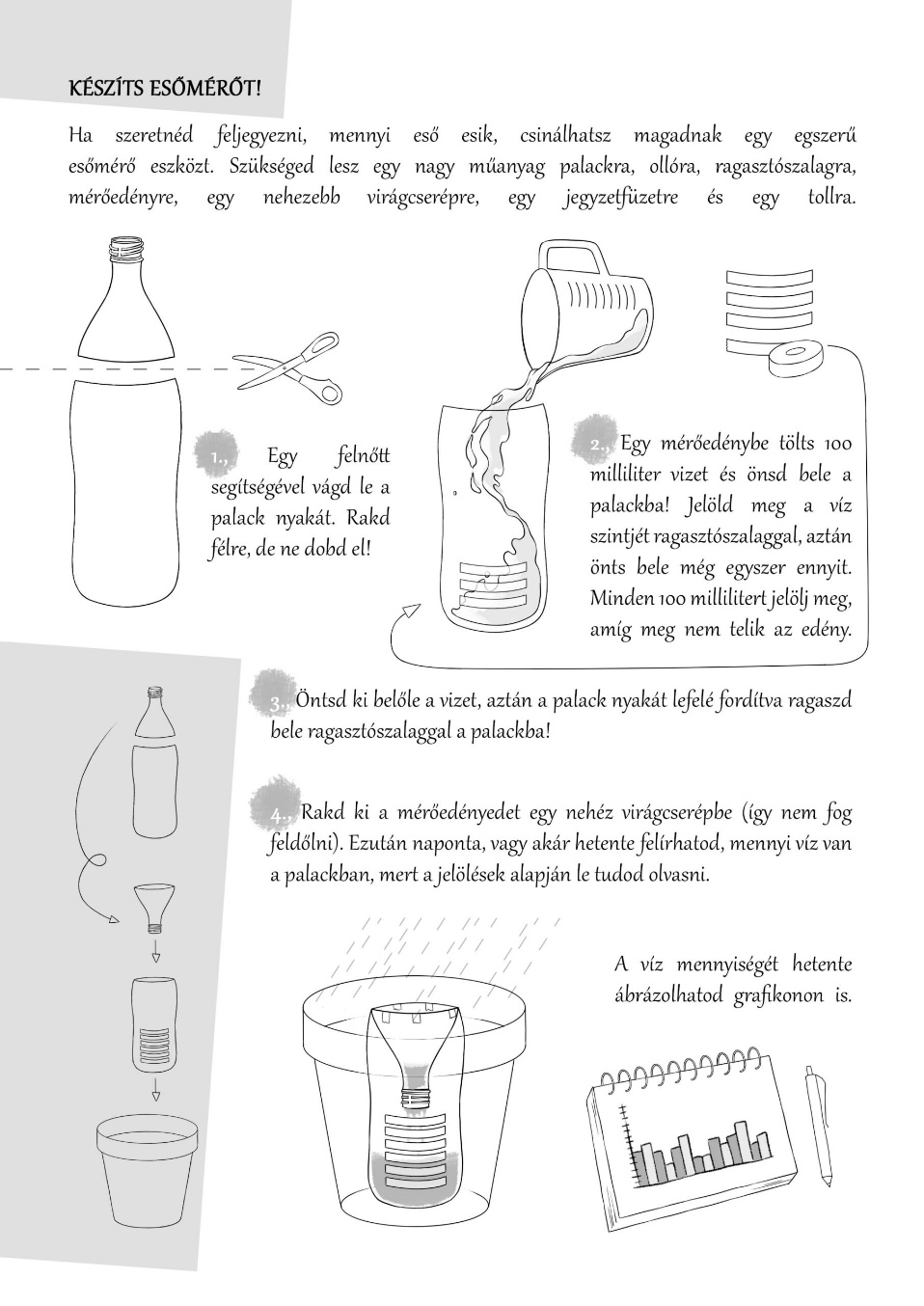 